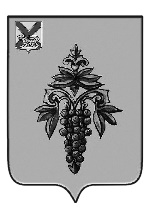 АДМИНИСТРАЦИЯ ЧУГУЕВСКОГО МУНИЦИПАЛЬНОГО ОКРУГА ПРИМОРСКОГО КРАЯ ПОСТАНОВЛЕНИЕс. ЧугуевкаОб установлении родительской  платы за создание условий для присмотра и ухода за детьми, осваивающими образовательные программы дошкольного образования в муниципальных образовательных организациях Чугуевского муниципального округа, осуществляющих образовательную деятельность В соответствии с Федеральным законом от 29 декабря 2012 года № 273-ФЗ «Об образовании в Российской Федерации», согласно постановлению администрации Приморского края от 27 декабря 2019 года № 925-па «Об установлении максимального размера родительской платы за присмотр и уход за детьми в государственных и муниципальных образовательных организациях Приморского края, реализующих образовательную программу дошкольного образования, на 2020 год и плановый период 2021 и 2022 годов», постановлению администрации Чугуевского муниципального округа от 03 февраля 2021 года № 64-НПА «Об утверждении методик, определяющих расчет объёмов требуемого финансового обеспечения услуг по реализации основной общеобразовательной программы дошкольного образования и  создания условий для присмотра и ухода за  детьми  в муниципальных образовательных организациях, реализующих основную общеобразовательную  программу дошкольного образования», постановлению администрации Чугуевского муниципального округа от 03 февраля 2021 года № 65-НПА «Об утверждении Положения «О порядке установления и взимания родительской платы за присмотр и уход за детьми, осваивающими общеобразовательные программы дошкольного образования, в муниципальных образовательных организациях, осуществляющих образовательную деятельность на территории Чугуевского муниципального округа»», руководствуясь статьёй  43 Устава Чугуевского муниципального округа, администрация Чугуевского муниципального округа   ПОСТАНОВЛЯЕТ:Установить размер родительской платы, взимаемой с родителей (законных представителей), за создание условий для присмотра и ухода за детьми, осваивающими общеобразовательные программы дошкольного образования в муниципальных образовательных организациях Чугуевского муниципального округа, осуществляющих образовательную деятельность, согласно расчёту нормативных затрат на оказание услуги по присмотру и уходу за детьми, осваивающими образовательные программы дошкольного образования в муниципальных образовательных организациях Чугуевского муниципального округа, осуществляющих образовательную деятельность, из категорий семей, для которых установлены льготы по снижению или отмене родительской платы (прилагается):для воспитанников, посещающих группы с режимом пребывания 10,5 часов в размере 2250 рублей в месяц;для воспитанников, посещающих группы с режимом пребывания до 5 часов в размере 563 рублей в месяц.2.  Установить размер родительской платы, взимаемой с родителей (законных представителей), за создание условий для присмотра и ухода за детьми, осваивающими общеобразовательные программы дошкольного образования в муниципальных образовательных организациях Чугуевского муниципального округа, осуществляющих образовательную деятельность, в размере 50 % от родительской платы, установленной пунктом 1 настоящего постановления следующим категориям граждан:- родителям (законным представителям),  имеющих  трех  и  более несовершеннолетних детей;- родителям (законным представителям),  один из которых является инвалидом I или II группы.3. За присмотр и уход за детьми-инвалидами, детьми-сиротами, детьми с ограниченными возможностями здоровья и детьми, оставшимися без попечения родителей, а также за детьми с туберкулезной интоксикацией, обучающимися в муниципальных образовательных организациях, реализующих основную общеобразовательную программу дошкольного образования, родительская плата с родителей (законных представителей), не взимается.4. Признать утратившим силу постановление администрации Чугуевского муниципального округа от 03 февраля 2021 года  № 62-НПА «Об установлении  родительской платы за создание условий для присмотра и ухода за детьми, осваивающими образовательные программы дошкольного образования в муниципальных образовательных организациях Чугуевского муниципального округа, осуществляющих образовательную деятельность».5. Настоящее постановление вступает в силу с 01 июля 2022 года и подлежит официальному опубликованию.6. Контроль за исполнением настоящего постановления возложить на заместителя главы администрации Чугуевского муниципального округа В.С.Олег Глава Чугуевского муниципального округа, глава администрации                                                                             Р.Ю. ДеменевПриложениек постановлению администрации                                                                                       Чугуевского муниципального                                                                                       округа                                                                                       от «_____»________ 2022 г. № ____Расчет нормативных затрат на оказание услуги по присмотру и уходу за детьми, осваивающими образовательные программы дошкольного образования в муниципальных образовательных организациях Чугуевского муниципального округа, осуществляющих образовательную деятельность, из категорий семей, для которых установлены льготы по снижению или отмене родительской платыРазмер родительской платы за присмотр и уход за детьми, осваивающими образовательные программы дошкольного образования в образовательных организациях Чугуевского муниципального округа (далее – ОО) устанавливается в размере  70 % от нормативных затрат образовательных организаций на оказание услуг по присмотру и уходу за детьми.Расчет нормативных затрат на оказание услуги по присмотру и уходу за детьми: Pпиу= Nпп+Nпр, где:Nпп- нормативные затраты на приобретение продуктов питания;Nпр- нормативные затраты на осуществление прочих расходов, связанных с приобретением расходных материалов, используемых для обеспечения соблюдения воспитанниками режима дня и личной гигиены.  1. Нормативные затраты на приобретение продуктов питания на одного воспитанника в месяц (N пп) складываются из стоимости суточного рациона питания одного ребенка в соответствии с установленными нормами СанПиН 2.3/2.4.3590-20 с учетом сезонности и для каждой категории питающихся (Приложение 1). Ежедневное меню составляется на основе рекомендуемого набора продуктов питания с учетом калорийности для детей различного возраста и режима пребывания. Расчет нормативных затрат на приобретение продуктов питания на одного воспитанника в месяц:Nпп = Nспп x I1 x I2 x I3 x I4 x D / 12где:Nспп - среднесуточный норматив затрат на приобретение продуктов питания для одного воспитанника (166,84 руб.);I1 - коэффициент, учитывающий возраст воспитанников (до 3-х лет - 0,85; от 3 - 7 лет - 1,0);I2 - коэффициент, учитывающий режим работы ОО (для воспитанников, посещающих ОО с 5-дневным режимом работы - 1,0);I3 - коэффициент, учитывающий продолжительность работы ОО (для воспитанников, посещающих ОО, работающие 12 месяцев в году - 1,0);I4 - коэффициент, учитывающий режим пребывания воспитанников в ОО (для воспитанников, посещающих группы с режимами пребывания: 10,5 часов - 1,0;  до 5 часов – 0,23);D - планируемое количество дней посещения одним ребенком ОО в год (247 дней);12 - количество месяцев в году.Расчет нормативных затрат на приобретение продуктов питания на одного воспитанника в месяц:Дети до 3-х лет, посещающие в ОО группы с режимами пребывания 10,5 часов:166,84 x 0,85 x 1,0 x 1,0 x 1 x 247 / 12 = 2 919,00 руб.Дети от 3-х - 7 лет, посещающие в ОО группы с режимами пребывания 10,5 часов:166,84 x 1,0 x 1,0 x 1,0 x 1 x 247 / 12 = 3 434,12 руб.Дети от 3-х - 7 лет, посещающие в ОО группы с режимами пребывания до 5 часов:166,84 x 1,0 x 1,0 x 1,0 x 0,23 x 247 / 12 = 789,85 руб.2. Норматив затрат на осуществление прочих расходов, связанных с приобретением расходных материалов, используемых для обеспечения соблюдения воспитанниками режима дня и личной гигиены на одного воспитанника в месяц (N пр) (Приложение 2), устанавливается в натуральном размере Nпр = Nпрм x I1где:Nпрм - норматив затрат на осуществление прочих расходов на одного воспитанника в месяц (37,72 руб.) (Приложение 2);I1 - коэффициент, учитывающий режим пребывания воспитанников в ОО (для воспитанников, посещающих группы с режимами пребывания 10,5 часов - 1,0; для воспитанников, посещающих группы с режимами пребывания до 5 часов – 0,38).Расчет нормативных затрат на осуществление прочих расходов на одного воспитанника в месяц: - в группах с режимом пребывания 10,5 часов:37,72 x 1,0 = 37,72  руб.- в группах с режимом пребывания до 5 часов:37,72 x 0,38 = 14,33 руб.Приложение 1к расчету нормативных затрат за присмотр и уход за детьми, осваивающимиобразовательные программы дошкольного образования в образовательных организациях Чугуевского муниципального округаРекомендуемые суточные наборы продуктов для организации питания детей в образовательных организациях Чугуевского муниципального округа, реализующих общеобразовательные программы дошкольного образования (на 1 ребёнка/ сутки)(Приложение 1). Приложение 2к расчету нормативных затрат за присмотр и уход за детьми, осваивающимиобразовательные программы дошкольного образования в образовательных организацияхРасчет норматива на моющие и чистящие средства для образовательных организаций Чугуевского муниципального округа, реализующих общеобразовательные программы дошкольного образованияРежим пребывания воспитанниковНормативные затраты на приобретение продуктов питания на одного воспитанника до 3-х лет в месяц (N пп) (руб)Нормативные затраты на приобретение продуктов питания на одного воспитанника от 3-х - 7 лет в месяц (N пп) (руб)Средняя по нормативным затратам на приобретение продуктов питания на одного воспитанника в месяц (N пп) (руб.)Норматив затрат на осуществление прочих расходов, связанных с приобретением расходных материалов, используемых для обеспечения соблюдения воспитанниками режима дня и личной гигиены на одного воспитанника в месяц (N пр) (руб)Затраты на оказание услуги по присмотру и уходу за детьми на одного воспитанника в месяц (Рпиу) (руб)Размер родительской платы (70% нормативных затрат) (руб)1234 = (2 + 3) / 256 = 4 + 570%10,5 часов2 919,003 434,123 176,5637,723 214,282 250,00до 5 часов-789,85789,8514,33804,18563,00Наименование пищевого продукта или группы пищевых продуктовНорма продуктов на одного ребенка в зависимости от возраста детейНорма продуктов на одного ребенка в зависимости от возраста детейСтоимость продуктов на одного ребенка Наименование пищевого продукта или группы пищевых продуктовв г, мл, брутто руб.руб. Наименование пищевого продукта или группы пищевых продуктов3 - 7 летценасуммаМолоко45078,0035,10Творог, творожные изделия с минимальной долей жирности (далее - м.д.ж.) не менее 5%40              285,0011,40Сметана с м.д.ж. не более 15%11162,001,78Сыр твердый6,4450,002,88Мясо (бескостное/на кости)75210,0015,75Птица (куры 1 категория, потрошеные/цыплята-бройлеры 1 категории, индейка 1 категории)27167,004,51Рыба (филе), в т.ч. филе слабо- или39148,005,77Колбасные изделия7343,002,40Яйцо куриное столовое0,66,203,72Картофель23445,0010,53Овощи, зелень32557,0018,53Фрукты (плоды) свежие114148,0016,87Фрукты (плоды) сухие1170,000,77Соки фруктовые (овощные)10069,006,9Напитки витаминизированные (готовый)5065,003,25Хлеб ржаной (ржано-пшеничный)5041,002,05Хлеб пшеничный или хлеб зерновой8041,003,28Крупы (злаки), бобовые4345,001,93Макаронные изделия1270,000,84Мука пшеничная хлебопекарная2947,001,36Масло коровье сладко-сливочное21335,507,05Масло растительное11130,001,43Кондитерские изделия20154,003,08Чай, включая фиточай0,6380,000,23Какао-порошок0,6380,000,23Кофейный напиток1,2490,000,59Сахар4788,004,14Дрожжи хлебопекарные0,5170,000,09Мука картофельная (крахмал)385,000,25Соль пищевая поваренная622,000,13ИТОГО166,84Наименование инвентаряЕд. изм.Норма на 1 группу в месяцНорма на 1 группу (25 чел.) в месяц с учетом стирки в ДОУЦена, руб.Стоимость в месяц на 1 группу, руб.Стоимость в месяц на 1 ребенка/1 место    руб.Мыло хозяйственноекус.1345,00105,004,20Мыло туалетноекус.5540,00200,008,00Стиральный порошок для ручной стирки 0,450пач1370,00210,008,40Чистящие средства ("Санокс", "Комет")шт.2245,0090,003,60Моющее средство ("Фейри")шт.1170,0070,002,80Белизнал-1128,00128,005,12Туалетная бумагашт.5123,00115,004,6Бумажные салфетки (1 пачка - 200 шт.)пач2125,0025,001,00ИТОГО37,72